Video:  How does a modern landfill work? 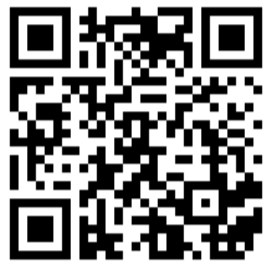 https://www.youtube.com/watch?v=pC1u6rJkyzAWhat metaphor is the landfill compared to?What is the trash covered with? (sorry about ending with a preposition)What is the gas that can cause a bad smell?  How far can it travel?Describe, in detail, how leachate is formed.Give 3 examples of toxins found within the leachate.How is the leachate removed?List 3 ways the landfill WILL fail.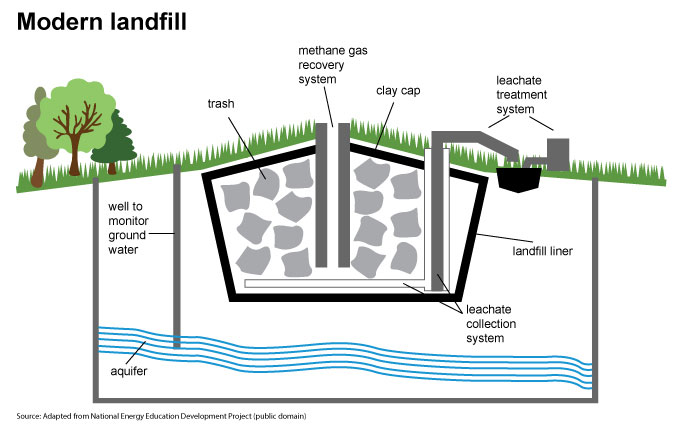 Video:  Landfill Gas to Energyhttps://www.youtube.com/watch?v=w1RKMMpRRHYDescribe the process based on the video!